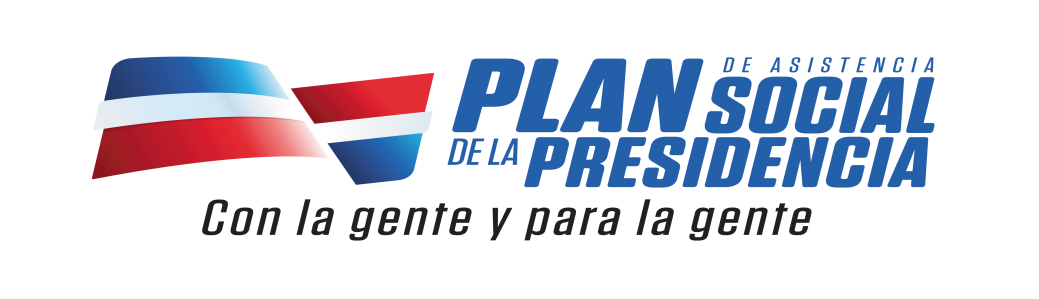 MEMORIA INSTITUCIONAL2018Enero-Diciembre ProvinciaSanto DomingoRESUMEN EJECUTIVO.......................................................................... 4INFORMACIÓN INSTITUCIONAL...................................................... 14RESULTADOS DE LA GESTION......................................................... 17Ejecución de la Gestión Institucional.................................................... 17Detalles de la Distribución……………………………………..................18Impacto por tipo de donaciones…………………………………………...19Respuesta a Emergencias y Apoyo a Situaciones Especiales……….....20Indicadores de Gestión………………................................................... 24Perspectiva Estratégica.………………..……………………….………….24Índice Uso TIC e Implementación Gobierno Electrónico….….24Perspectiva Operativa……….…………….………………………………..24Índice de Transparencia………………………………………...…24Normas de Control Interno………………………………………..25Plan Anual de Compras y Contrataciones (PACC)……………25Comisión de Veedurías Ciudadana……………………………....26Auditoría y Declaración Jurada………………………………….26Perspectiva de los Usuarios………………………………………………..26Sistema de Atención Ciudadana 311……………………………………...26Otras Acciones Desarrolladas………………………………………….27GESTIÓN INTERNA…………………………………………………...29Desempeño Financiero………………………………………………….29Compras y Contrataciones ……………………..…………………..….29PROYECCIONES DEL AÑO 2019…………………………………….31ANEXOS……………………………………………………………...….32RESUMEN EJECUTIVOEn todo el transcurrir de este año 2018, el Plan de Asistencia Social de la Presidencia (PASP) como institución gubernamental alineada con los ejes de su Plan Estratégico Institucional 2018-2021, los cuales están enfocados en los Objetivos de Desarrollo Sostenibles (ODS) y en la Estrategia Nacional de Desarrollo (END), ha cumplido a cabalidad el avance de diversos proyectos dirigidos al fortalecimiento de la gestión, como brazo ejecutor de la Presidencia de la República en los programas gubernamentales de asistencia social,  realizando múltiples actividades a nivel nacional, para responder a las prioridades establecidas por el Lic. Danilo Medina en su programa de gobierno.Dichas actividades atienden las necesidades puntuales de alimentación para mitigar el hambre en la población de pobreza extrema,  la salud, la reparación de techos de viviendas y la respuesta oportuna en caso de emergencias  y situaciones especiales, beneficiando aproximadamente 1, 511,933 hogares en diferentes aspectos, con una inversión de RD$3, 112, 296,353.73.  A continuación un resumen de la asistencia integral que se ha realizado en este año 2018:Resumen Donaciones  Año 2018Asistencia a Necesidades BásicasAlimentación, Vivienda y Servicios de SaludSe distribuyeron: 1,543,746 raciones alimenticias ordinarias más 381,238 Kits para la preparación de habichuelas con dulce, para un total de 1,924,984 raciones de alimentos crudos con una inversión de RD$634,258,341.73, logrando impactar de manera directa al equivalente de 454,043 hogares; 53,680 quintales de bananos en coordinación con el Ministerio de Agricultura beneficiando a 526,274 familias y  56,166 libras de pollo en coordinación con la Dirección General de Aduanas beneficiando a 33,039 familias, no obstante a estas asistencias fueron favorecidos 15,176 hogares en soluciones habitacionales viviendas familiares..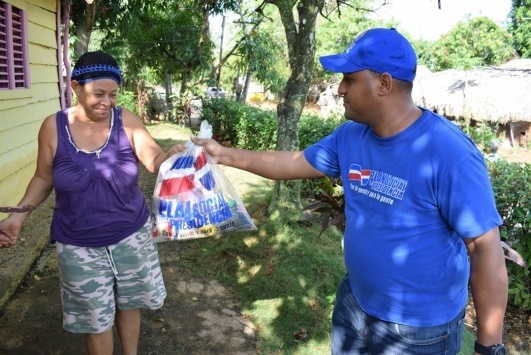 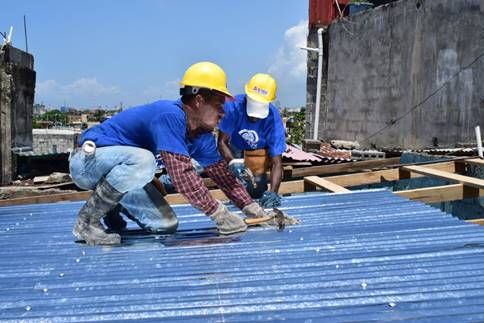 En cuanto a los servicios de salud, de forma  gratuita, a través del Centro de Salud Comunitario fueron atendidas 111,933 pacientes, además se donaron 98 equipos ortopédicos, con una inversión de RD$10, 944,807.38.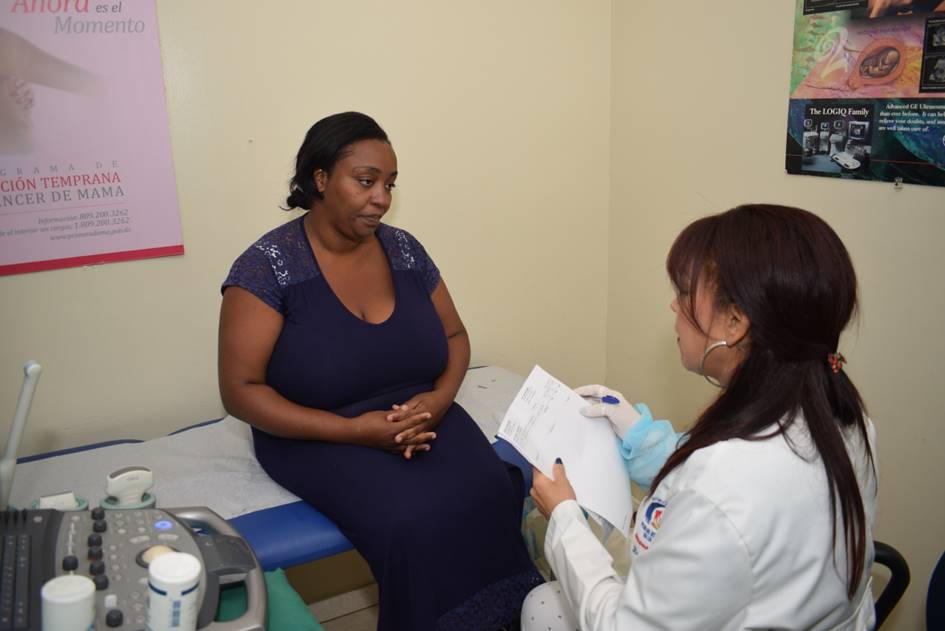 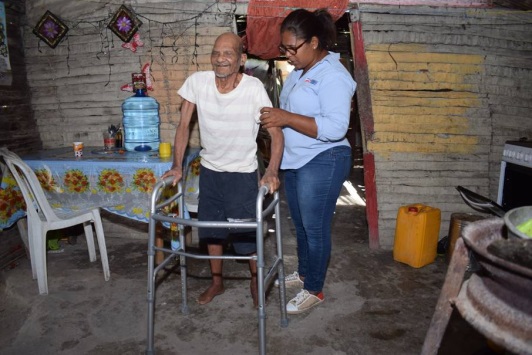 Cabe destacar que en este año  se realizaron 47 cirugías de reconstrucción y reducción mamaria de forma gratuita; de igual modo se realizaron 8 operativos médicos donde se atendieron 1,698 personas en sus hogares.Respuesta y Asistencia a las Emergencias  Onda Tropical Beryl. En Julio, el país se vio afectado por el paso de esta onda tropical, las lluvias registradas provocaron inundaciones en diferentes lugares de Santo Domingo (Sábana Perdida, La Cañada de Los Ríos, La Pulla de Arroyo Hondo, La Cañada de Los Girasoles), Santiago, también en las regiones Este y Sur (San Cristóbal – El Túnel de Haina).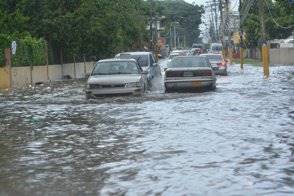 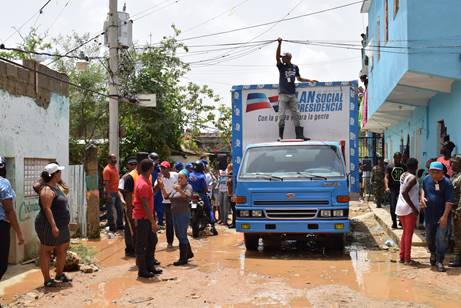 A fin de mitigar la condición de vulnerabilidad en las que quedaron varias familias tras el paso de esta onda tropical, el PASP, a través del despliegue de toda su maquinaria humana en las zonas afectadas, distribuyó 1,924 raciones de alimentos, 1,029 enseres del hogar, 376 electrodomésticos y el techado de 4 viviendas. En septiembre a pesar de las contingencias ejecutadas tras el posible paso de la tormenta Isaac, esta no provocó daños destacables para el país.Situaciones Especiales. Periodo Navideño 2018.Se distribuyeron 1, 100,000 Cajas Navideñas, 300,000 fundas reforzadas, 526,316 unidades de pollos congelados, 66,667 pollos ahumados, 384,615 teleras y 277,998 unidades de juguetes (día de reyes enero 2019). Dichas donaciones favorecieron a 1, 400,000 hogares, con una inversión de RD$ 1, 913, 639,166.53.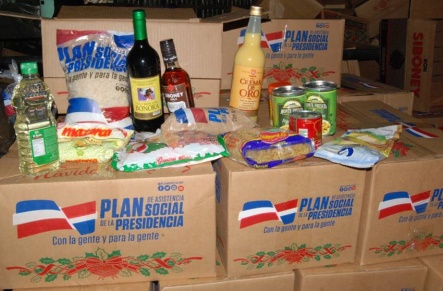 Fortalecimiento Institucional.En cuanto al  Fortalecimiento Institucional hemos reformulado el Plan Estratégico Institucional contemplando el cuatrienio 2018-2021, se formuló el Plan Operativo Anual 2018 / 2019, se publicó el Plan Anual de Compras y Contrataciones del 2019, se cumplió con los requerimientos del MAP  en la implementación  del Manual de Organización y Funciones y se crearon los Manuales de Políticas y Procedimientos de toda la Institución.En este año 2018 se capacitaron empleadas y empleados de las áreas operativas y administrativas en coordinación con el Departamento de Recursos Humanos, a través de las siguientes actividades:La institución se encaminó a lograr su visión de ser una entidad gubernamental moderna, con equipos y estructuras que responden a los más altos niveles de calidad y competitividad. Se reforzó la División de Transportación, al adquirir vehículos nuevos, también se transformaron 14 camas de los camiones: de cama abierta a cama cerrada para garantizar la  seguridad de las entregas que se realizan, además se rotularon con la imagen institucional toda la flotilla vehicular: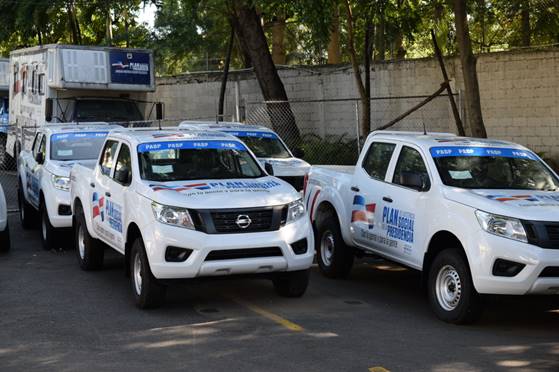 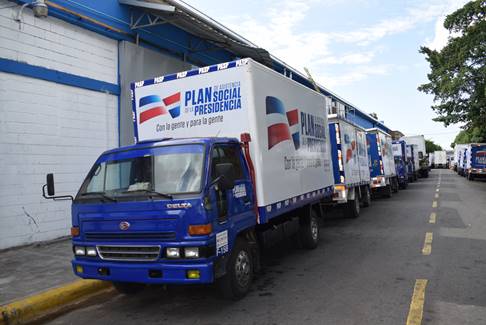 Se iniciaron los procesos de remodelación de las estructuras físicas de la institución, tanto de las naves de empaque,como las de despacho, se mejoró el área climatizada para la conservación de los productos a granel garantizando la calidad de los insumos que entregamos, además la remodelación de las Oficinas Administrativas con los estándares necesarios para brindar un buen servicio al ciudadano: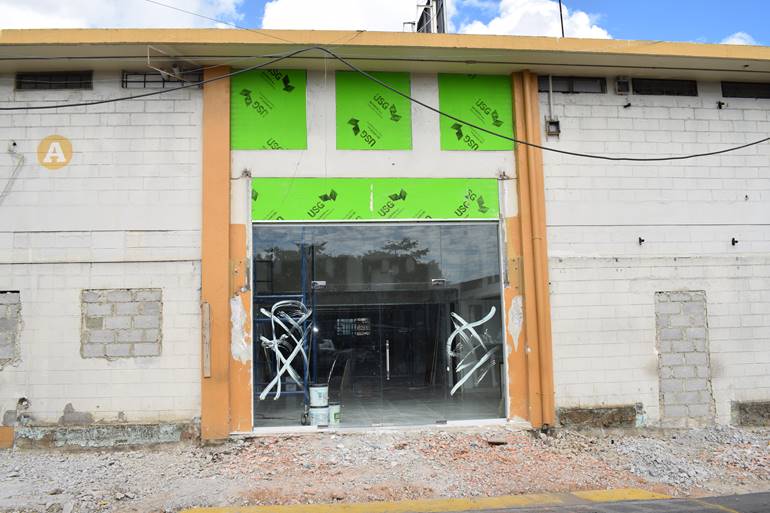 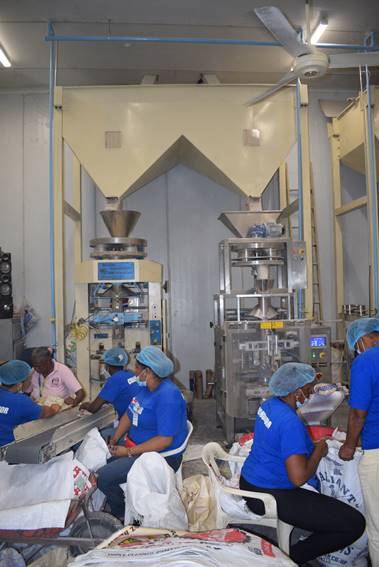 En materia tecnológica, se adquirió el Servidor para el manejo de la base de datos de la institución,  equipos de Backup, Servicios de Almacenamiento en las Nubes, Software ODOO que es un Sistema para el manejo de inventario y el control administrativo financiero; en el área de la salud se creó un programa de gestión y manejo de citas en línea (on-line) disponible para los usuarios que utilizan los servicios del Centro de Salud Comunitario del PASP, contribuyendo con ello a la eficiencia y al alcance de los objetivos de forma más eficaz.Los cambios de mejoras han sido notorios y los mismos han ocurrido en todos los niveles del que hacer del PASP, podemos destacar a Gestión de la Calidad (un logro de este año) cuyo rol es ejecutar y controlar las actividades necesarias para el desarrollo de la misión a través de los indicadores de satisfacción de los beneficiarios, y a la vez implementar, monitorear y asegurar la eficiencia dentro y fuera de la institución con la colaboración y asesoría del Plan Mundial de Alimentos (PMA), la Organización de las Naciones Unidas (ONU) y el Banco Mundial  (B ID).Otro logro de este año es el acuerdo interinstitucional con la Oficina Nacional de Estadísticas (ONE) para la coordinación y capacitación del área de Estadísticas de la entidad. El PASP implementó un conjunto de actividades y estrategias que permitieron administrar eficientemente el presupuesto asignado: se logró optimizar el trabajo en las áreas de suministro, empaque y producción lo que disminuyó considerablemente las pérdidas de insumos por desperdicios: de 3.5% a menos de un 1%,  lo que permitió ampliar el campo de la meta física.Se amplió el abanico de oportunidades para que los productores del campo tengan una mayor participación y competencia entre los licitadores, lo que produjo una gran mejoría en la calidad y el precio de los insumos.Los resultados alcanzados y el impacto de los mismos, se han reflejado claramente en las puntuaciones que miden los indicadores de la Gestión Presupuestaria, donde el PASP obtuvo un 100%  en los tres últimos trimestres del año 2018.En  materia de Indicadores de Gestión de la Administración Pública,  hemos elevado  los niveles de transparencias y controles internos institucionales a través del SISMAP, ITICGE, NOBACI, GESTIÓN PRESUPUESTARIA y CONTRATACIONES PÚBLICAS, contribuyendo al cumplimiento de la Ley 200-04 de Libre Acceso a la Información y la Ley 10-07 que crea el Sistema Nacional de Control Interno.INFORMACIÓN INSTITUCIONALLa Oficina Central está ubicada en Santo Domingo, con oficinas provinciales y municipales en Azua, Barahona, La Vega, Monseñor Nouel, Peravia, San Juan de la Maguana, Bahoruco, Elías Piña, Santiago de los Caballeros, Dajabón, Monte Cristi, Puerto Plata, Valverde Mao, Espaillat, Pedernales, Independencia, La Altagracia, Samaná, Duarte, María Trinidad Sánchez, Monte Plata, San Pedro de Macorís, el Seibo, Jarabacoa y Boca Chica.Misión:Asistir en las necesidades primarias de alimentación, salud, y techo, a sectores vulnerables y personas que están por debajo de la línea de pobreza.Visión:Mantener la credibilidad, eficacia y autoridad moral, asistiendo oportunamente a las personas necesitadas.Valores:Vocación de ServicioSensibilidad SocialRespeto a la Dignidad de la PersonaParticipación SocialHonestidad y TransparenciaResponsabilidad y Trabajo en equipoBASE LEGAL INSTITUCIONALEl Plan  de Asistencia Social de la Presidencia recibe su nombre a través del  Decreto No. 179-05, el mismo, creado mediante el Decreto No.54-89, de fecha 7 de Febrero del 1989, como el Departamento de Asistencia Social adscrito al Poder Ejecutivo, con el propósito de  asistir en las necesidades primarias de alimentación, salud y techo a sectores y personas vulnerables.  Hasta el año 1989,  el Instituto de Estabilización de Precios (INESPRE) era el organismo autorizado para llevar a cabo las actividades sociales, específicamente el reparto de canastas de alimentos crudos entre las clases más necesitadas del país. PRINCIPALES FUNCIONARIOS/AS DE LA INSTITUCIÓN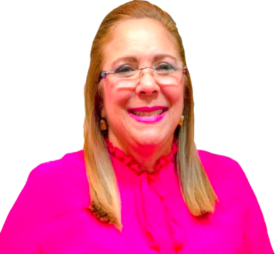 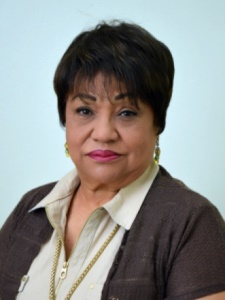 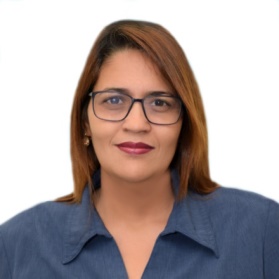 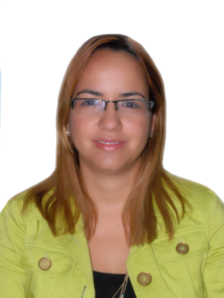 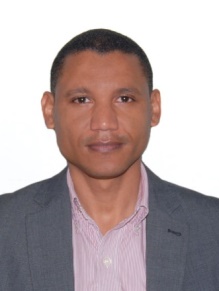 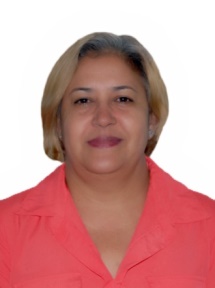 RESULTADO DE LA GESTIÓNEjecución de la Gestión InstitucionalDurante el 2018 el PASP, a través de la modalidad de los operativos “Entrega Casa por Casa”, asistió a la población en extrema pobreza, para mitigar sus necesidades de alimentación, de servicios de salud, de vivienda con materiales adecuados, equipamiento básico de enseres del hogar, y  otras ayudas a necesidades de tipo social, mediante la distribución de  donaciones y servicios.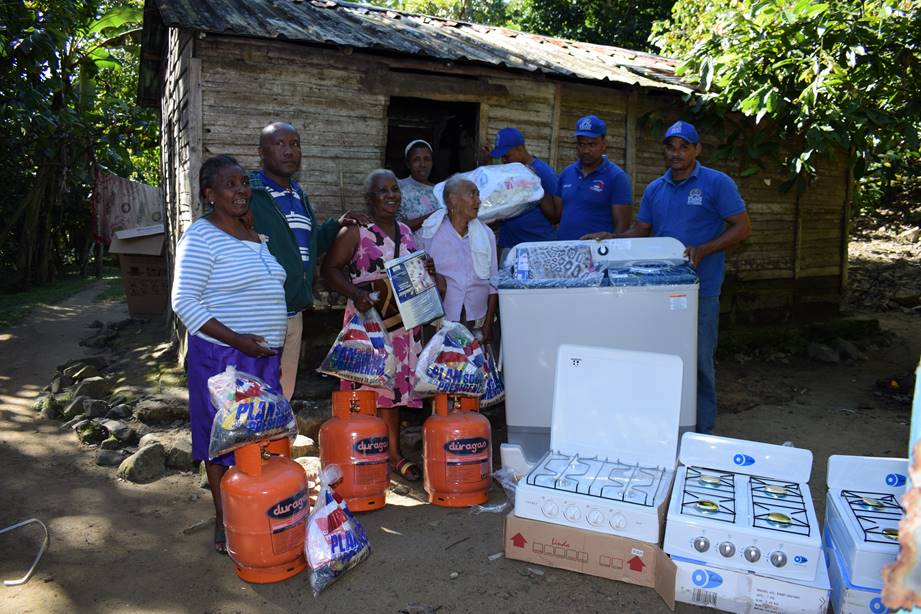 Con este tipo de acciones, contribuyó en la articulación del país para reducir el impacto de la pobreza, de acuerdo a la END, en su Eje II, definido como ¨Una sociedad cohesionada con igualdad de oportunidades y bajos niveles de pobreza y desigualdad¨,  y al logro de los Objetivos de Desarrollo Sostenible (ODS) de la Agenda Global 2030: 1. Erradicar la pobreza en todas sus manifestaciones, 2. Poner fin al hambre y lograr la seguridad alimentaria, 3. Salud y bienestar y 4. Acción por el clima.Detalles de la DistribuciónPorcentaje por Tipo de DonacionesEl principal renglón de las unidades distribuidas caen en alimentos crudos, el cual representó el 88%, seguida de los  Materiales de Construcción 7%,Servicios de Salud y Medicamentos 3 %y por último los electrodomésticos y enseres del hogar en un2 %, , tal como se observa en el gráfico a continuación.Impacto por tipo de donacionesRaciones de Alimentos crudos. En este año impactamos 208,860 hogares en el Gran Santo Domingo lo que representa el 46% del total de las donaciones, 158,915 hogares en las regiones Este-Sur y Noroeste lo que representa un 35%, 49,945 hogares en la región Norte lo que representa un 11% y 36,323 hogares en la región Nordeste lo que representa un 8%.Materiales de construcción.Se mejoró las condiciones habitacionales de 15,176  viviendas familiares, sustituyendo el techado de las mismas con una inversión que ascendió a un total de  RD$ 419, 794,362.70  de los cuales  RD$ 340, 864,592.22 corresponden a materiales que no fueron utilizados en el año anterior más una inversión de RD$78, 929,770.48 del presupuesto de este año.Electrodomésticos y Enseres del Hogar.El PASP en este año 2018 distribuyó 184,589 electrodomésticos y enseres del hogar, beneficiando a 61,530 hogares con la entrega de este donativo, con una inversión ascendente a RD$469, 659,460.06 más 17,950 ropas de cama, beneficiando a 8,975 hogares, con una inversión de RD$4, 024,294.87; estas distribuciones se hicieron luego de la realización de los levantamientos de las necesidades de las familias en extrema pobreza.Las regiones más favorecidas en cuanto a cantidad fueron la Provincia de Santo Domingo, Región Sur, Región Noroeste y Región Este, debido a que son las zonas más vulnerables del país.Respuesta a Emergencias y Apoyo a  Situaciones EspecialesDurante el mes de Julio, el país se vio afectado por los efectos de la Onda Tropical Beryl, la cual provocó inundaciones en  Santo Domingo (Sábana Perdida, La Cañada de Los Ríos, La Pulla de Arroyo Hondo, La Cañada de Los Girasoles), Santiago, también en las regiones Este y Sur (San Cristóbal – El Túnel de Haina). Para tales fines las donaciones de alimentos crudos en las zonas afectadas, sumaron 1,924 raciones de alimentos, 1,029 enseres del hogar, 376 electrodomésticos y el techado de 4 viviendas. En septiembre a pesar de las medidas de contingencias tomadas tras el posible paso de la tormenta Isaac, esta no provocó daños en el país.Semana Santa 2018En el mes de marzo, por motivo de la Semana Santa, el PASP distribuyó un total  de 381,238 Kit de Habichuelas con Dulce, beneficiando a 381,238 hogares, con una inversión   total  de RD$ 80, 059,980.00  de los cuales  RD$ 18, 769,858.00 corresponden a insumos no consumidos en el año anterior más una inversión de RD$61, 290,122 del presupuesto de este año.Período de Navidad 2018El PASP se encuentra en el proceso de distribución de: 1, 100,000 Cajas navideñas, 384,615 Teleras y 277,998 unidades de juguetes para ser distribuidos a nivel nacional con una  inversión total que ascendió a RD$ 1, 913, 639,166.53.CAJAS NAVIDEÑAS POR REGIONES AÑO 2018Distribución de Donaciones Período Navidad 2018Distribución de la Navidad por Región Diciembre 2018Indicadores de GestiónPerspectiva EstratégicaÍndice Uso TIC e Implementación de la Gestión de las Redes SocialesEl Plan Social, se certificó con la norma “Nortic E1”la cual pauta las directrices para la gestión de las redes sociales en los organismos gubernamentales. Estas directrices están conformadas para llegar al ciudadano a través de las redes sociales utilizando las mejores prácticas. De igual modo, ha incrementado la participación en las redes sociales y ha contribuido a través de sus publicaciones constantes a mantener al ciudadano informado de los servicios y avances de las ayudas sociales de forma mensual.Perspectiva OperativaÍndice de TransparenciaDurante el presente año 2018 la Oficina de Acceso a la Información (OAI) se enfocó en mantener actualizado el Portal de Transparencia de la Página Web institucional. Esto trajo como resultado una mejora sustancial en ese indicador, pasando de niveles incipientes a superiores en cada una de las mediciones del mismo, contribuyendo con esto, al cumplimiento de la Ley  General de Libre Acceso a la Información Pública No. 200-04.Normas de Control Interno (NCI)A fin de cumplir con lo estipulado en la Ley 10-07 que instituye el Sistema Nacional de Control Interno y su Reglamento de Aplicación 491-07, a principios del año 2018, el PASP se vio inmerso en una serie de actividades tendentes a elevar los niveles de este indicador de gestión,  Control Interno Institucional, comenzando con la formación del equipo que tendría la responsabilidad de dar seguimiento a cada uno de los requerimientos de NOBACI y cada uno de sus componentes; pasando por la formación de los mismos, por técnicos de la Contraloría General de la República Dominicana hasta la ejecución de las actividades que permitieron que este indicador lograra un 95% después de la validación de la Contraloría como ente regulador.Plan Anual de Compras y Contrataciones (PACC)La entidad elaboró su Plan Anual de Compras y Contrataciones (PACC) acorde a las directrices de la Dirección General de Contrataciones Públicas y haciendo uso desde finales del 2018  del Portal Transaccional  que constituye la herramienta  Informática para la Gestión de las Compras y Contrataciones del Estado Dominicano, contribuyendo con la transparencia en las mismas.Comisiones de Veedurías Ciudadanas En ese período no hubo creación de este tipo de comisiones.Auditorías y Declaraciones Juradas.Para este período no aplicó este aspecto,  no obstante cabe destacar que el Plan Social cumple con la Ley 311-14 sobre Declaración Jurada de Patrimonio.Perspectiva de los UsuariosSistema de Atención Ciudadana 3-1-1En el mes de Octubre, el PASP, a través de la Oficina de Libre Acceso a la Información y en cumplimiento de la Ley 200-04  que lleva ese mismo nombre, recibió las credenciales por parte de la Oficina Presidencial de Tecnología de la Información OPTIC, para que la institución se vinculara a este sistema diseñado para dar respuesta a las denuncias, quejas, reclamaciones y sugerencias del ciudadano en tiempo real. Otras Acciones DesarrolladasSeguimiento a las quejas y sugerencias expresadas en el  buzón de sugerencias para mejorar el ambiente laboral de los empleados y beneficiarios.Seguimiento del Plan de Seguridad.Seguimiento de la Comisión de Ética Pública según lineamientos de la DIGEIG.Seguimiento al Sistema de vigilancia de los vehículos (GPS) logrando eficiencia en el tiempo de entrega y la seguridad en la misma.Acuerdo Interinstitucional con la ONE para la implementación de la División de Estadísticas del PASP.Aspectos TecnológicosAdquisición de dos sistemas tecnológicos para el fortalecimiento de la institución, y así mejorar los procesos de gestión:SCUM: Sistema para citas de pacientes del Centro Comunitario de  Salud.ODOO: Sistema para almacenes, producción, inventario, administrativo y financiero.SCUM: En este sistema los pacientes de ciertas especialidades pueden hacer citas médicas en línea, previa autorización médica. El sistema genera un código de referencia que se entrega a los pacientes, los cuales, desde cualquier equipo con acceso a internet puedan hacer sus citas médicas en línea. ODOO: En este sistema se registran las órdenes de compra generadas en el SIGEF, y es recibida la mercancía en los almacenes de conformidad con lo establecido.   También se envía materia prima a los almacenes de producción para crear productos terminados disponibles para donaciones. Se generan las cuentas por pagar a los suplidores después de recibida en los almacenes y se registran los pagos hechos a los suplidores. IV.  GESTION INTERNADesempeño FinancieroEl presupuesto asignado para el año de 2018,  fue de RD$ 2, 322, 151,301.03 más RD$ 17, 734,700 provenientes del apoyo presupuestario Pobreza Extrema menos RD$ 11, 715,731.71 por modificación presupuestaria y RD$ 1, 560, 000,000 disminución de pasivos para un total general de RD$ 3, 888, 170,269.29. La ejecución presupuestaria del período es de RD$ 3, 388, 170,269.29 que corresponde a las partidas asignadas por  la naturaleza institucional de asistir a las necesidades primarias de alimentación, salud, techo, entre otras, a sectores vulnerables y personas que están por debajo de la línea de pobreza.Compras y ContratacionesAtendiendo al cumplimiento de la transparencia en la gestión pública, el PASP realizó sus compras y contrataciones de servicios, de acuerdo a la Ley 340-06. Se convocaron procesos de licitación, incluyendo la participación de las  MYPIMES.Contrataciones y Adquisiciones durante el año 2018Resumen de Licitaciones realizadas en el período:PASP realizó 10 (diez) licitaciones.Resumen de compras y contrataciones realizadas en el período.Durante el año citado, el PASP efectuó 90 procesos de compras  y contrataciones por un monto total de RD$ 3, 052, 481,362.32.Rubro Identificación de Contratos.Se realizaron un total de 320 contratos ordinarios de compra distribuidos en  rubros diferentes.Descripción del (de los) proceso(s).Los 90 procesos de compras realizadas durante el período 2018 fueron distribuidas de la forma siguiente:09 (Nueve)  Licitación Pública. 30 ( Treinta) Comparación de Precios 13 (Trece) Compras Menores.28 (Veintiocho) Procesos Especiales (Urgencias y Exclusividad)10 (Diez) Compras por Debajo del Umbral.Tipo documento beneficiario.Todas se realizaron a través de órdenes de compras.Monto contratado.Tal como se describe anteriormente, el monto total por concepto de compras y contrataciones fue de RD$ 3, 052, 481,362.32.Tipo de empresa.MIPYMEs y Empresas en General.Cuadro de Procesos Realizados en el año 2018PROYECCIONES PARA EL AÑO 2019Continuar con la implementación  del Plan Estratégico Institucional 2018-2021, para alcanzar objetivos  establecidos en sus dos (2) Ejes;Seguimiento y monitoreo a la estrategia de distribución de ayudas a nivel nacional de acuerdo a la condición de mayor vulnerabilidad de la población;Continuar el fortalecimiento de la gestión de respuesta rápida y atención de emergencias y situaciones especiales;Producción de información estadística y análisis  de la contribución del PASP a  la aplicación de políticas públicas;Seguimiento a la modificación del marco legal y seguir fortaleciendo los procesos de Gestión Humana;Establecer acuerdo interinstitucional con PROSOLI para el apoyo al Proyecto “Cambio de Anafe o Fogón de Leñas por Estufas y tanques de Gas”, a fin de que sea habilitado el servicio de Bono Gas, a aquellas familias necesitadas según estudio realizado por SIUBEN, con esta iniciativa del PASP, se da cumplimiento a los ODS 7: “Energía Asequible y No Contaminante”, 13: “Acción por el Clima” y 17: “Alianza para Lograr los Objetivos”.Fortalecer formación del personal, auditar la implementación del  Manual Proceso y Funciones y aplicar cambios en la Estructura Organizacional.Alcanzar la mayor puntuación en la Mediciones de todos los Indicadores de Gestión con niveles satisfactorios.Realizar censo a los beneficiarios de las nóminas fijas, y encuestas de satisfacción a la población beneficiaria e identificar cooperación internacional.ANEXOSDe la Directora GeneralPara el Plan de Asistencia Social de la Presidencia (PASP) es un gran privilegio poner a disposición de la Población y del Excelentísimo Señor Presidente, Licenciado Danilo Medina Sánchez una síntesis de todas las actividades realizadas durante el año 2018.  Esta memoria es el resultado de los logros alcanzados en consonancia al cumplimiento de lo establecido en los Objetivos de Desarrollo Sostenible (ODS),la Estrategia Nacional de Desarrollo 2030 (END, Ley 1-12) y la voluntad de un Estadista que se preocupa por la protección social de su pueblo.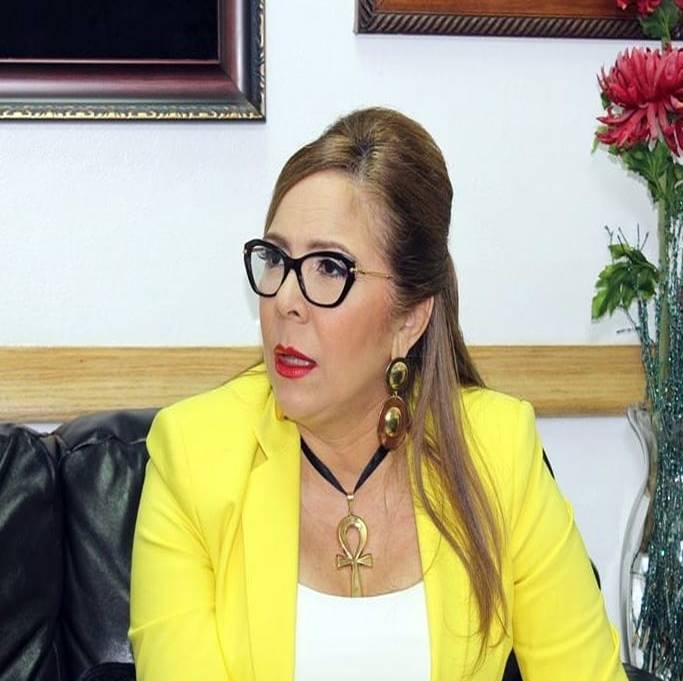 Esta memoria anual es una fotografía que muestra cada una de las asistencias en las que ha participado el PASP como brazo ejecutor del Presidente y el fortalecimiento institucional que ha emprendido la institución bajo la visión de la Dirección General.El desarrollo de esta remembranza es posible gracias al esfuerzo y la colaboración de un equipo de servidores que responden a las necesidades de una población vulnerable, que ama su trabajo y que está identificado con los objetivos de una Ley que encamina al país hacia el progreso.La entrega de estos logros deja claro la gestión de un Gobierno que actúa bajo los lineamientos de la ética y la transparencia, comprometido en el desarrollo y la transformación de una mejor Nación.Servidora Pública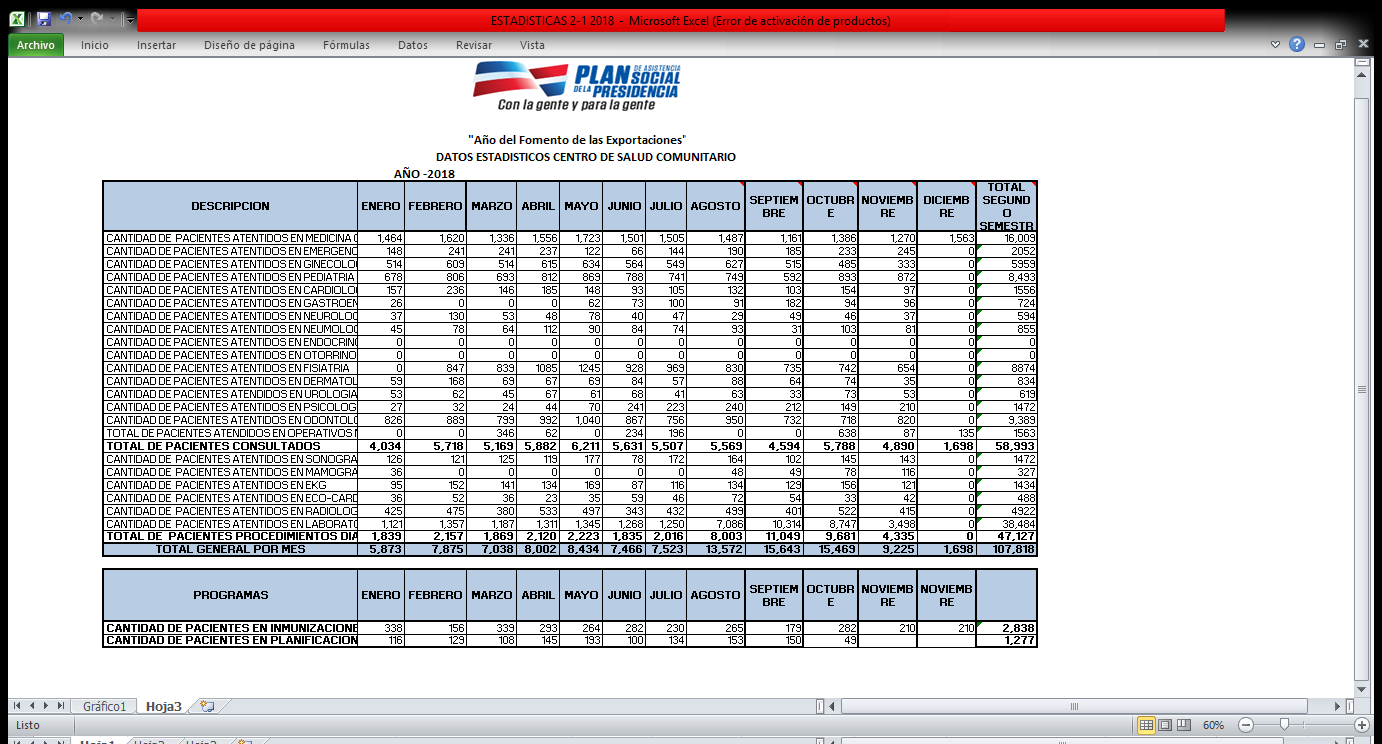 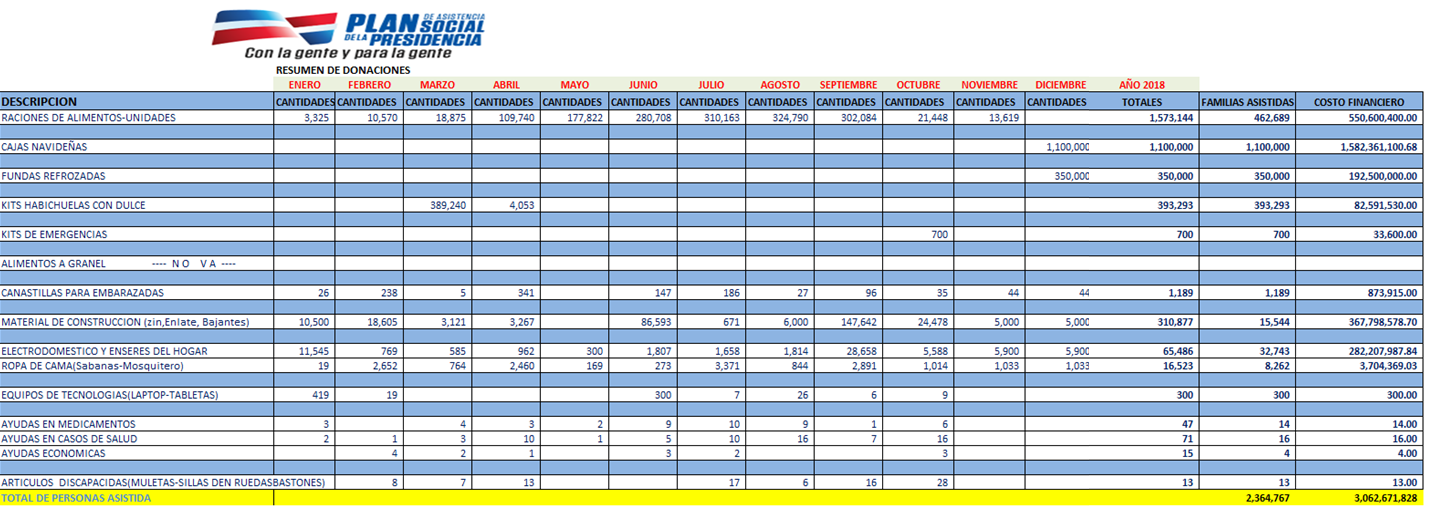 Cuadro 1: Evaluaciones y Operativos realizados. Enero 2018Cuadro 2: Evaluaciones y Operativos realizados. Febrero 2018Cuadro 3: Evaluaciones y Operativos realizados. Marzo 2018Cuadro 4: Evaluaciones y Operativos realizados. Abril 2018Cuadro 5: Evaluaciones y Operativos realizados. Mayo 2018Cuadro 6: Evaluaciones y Operativos realizados Julio 2018Cuadro 7: Evaluaciones y Operativos realizados Julio 2018Cuadro 8: Evaluaciones y Operativos realizados Agosto 2018Cuadro 9: Evaluaciones y Operativos realizados Septiembre 2018Cuadro 10: Asistencia ración de alimentos crudos año 2018Raciones alimentarias crudas para  asistir de forma continua por un periodo de 6 meses, a entidades registradas en las Nóminas Fijas, desde abril hasta septiembre del año 2018.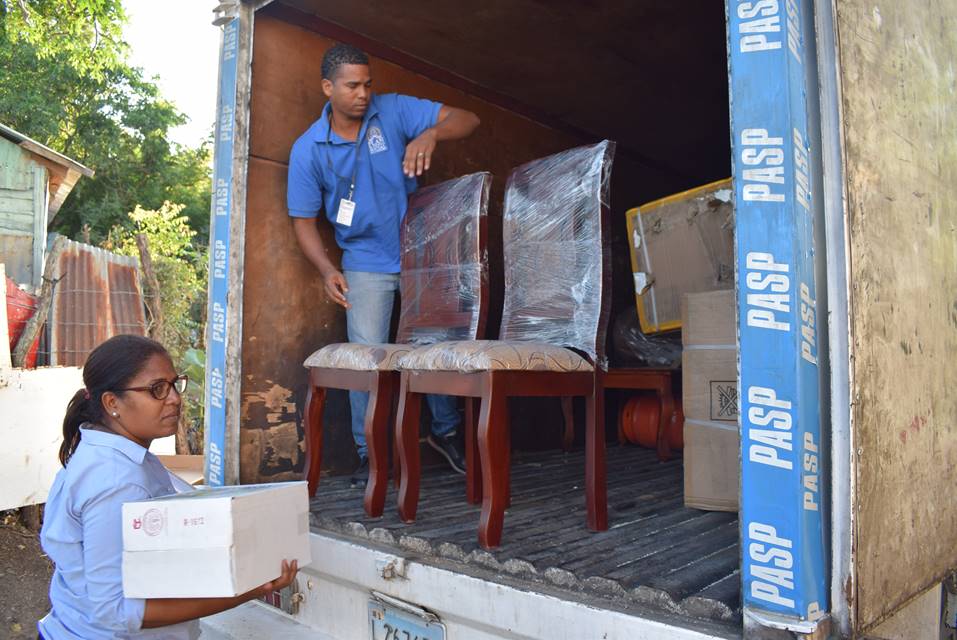 Fotografía Nelson Acosta Germán – PASP.   Asistencia: Reparto de enseres del hogar (Amueblamiento) y electrodomésticos, abril 2018 – Caldera, Peravia.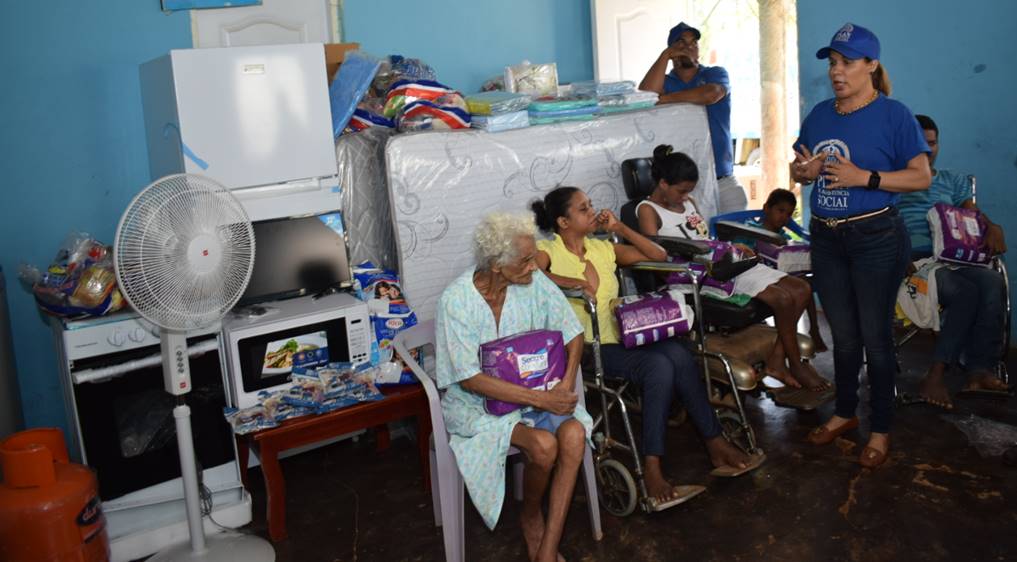 Fotografía Nelson Acosta Germán – PASP.   Donación de alimentos, enseres del hogar, pañales desechables  de adultos y electrodomésticos para  asistir a familias en extrema pobreza, mayo 2018 – Memisos, María Trinidad Sánchez.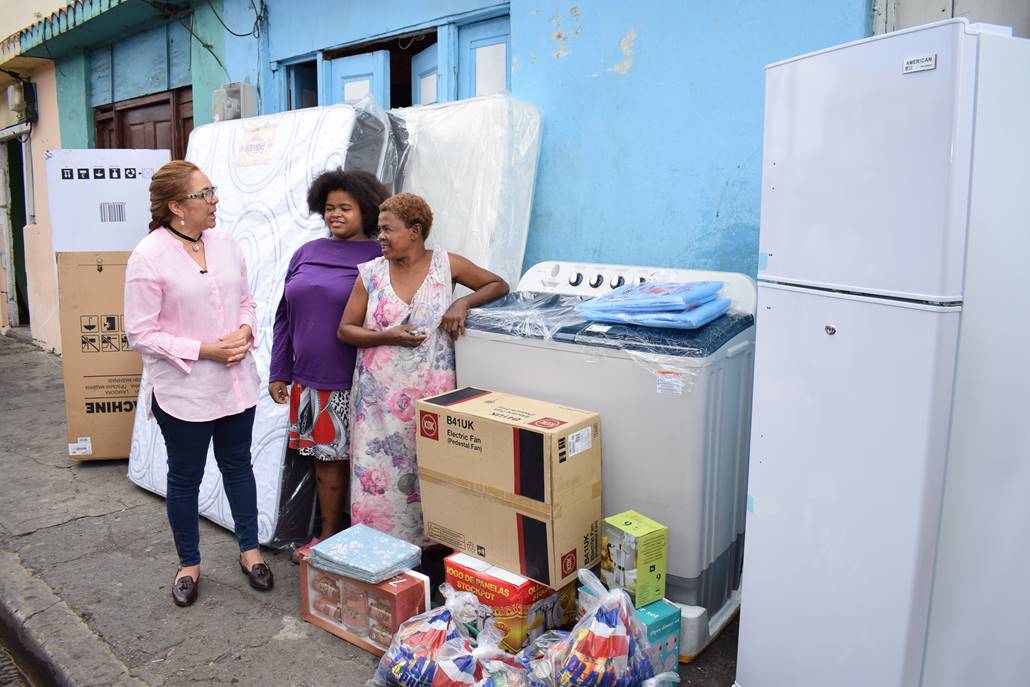 Fotografía Nelson Acosta Germán – PASP.   Donación de alimentos, enseres del hogar y electrodomésticos para  asistir a familias, mayo 2018 – Martina Gómez, Valverde Mao.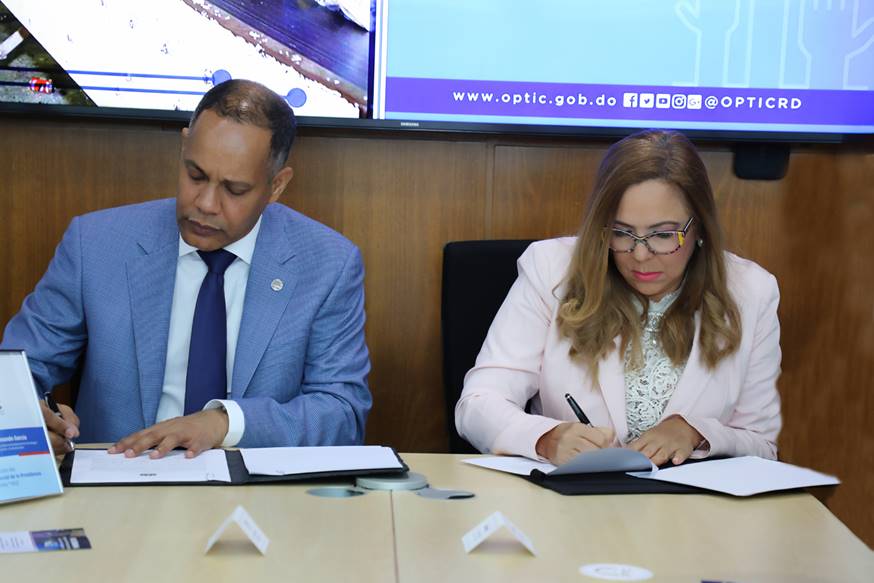 Fotografía Nelson Acosta Germán – PASP.  Acuerdo Interinstitucional PASP – OPTIC, mayo 2018 – Sede OPTIC.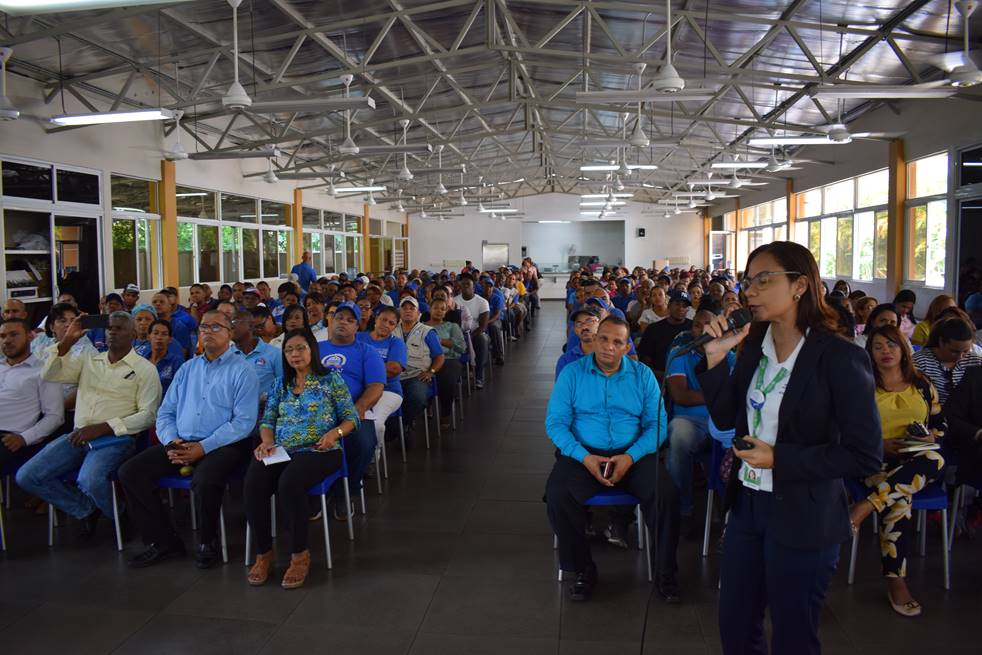 Fotografía Nelson Acosta Germán – PASP.   Charla del Régimen Ético y Disciplinario: Ley No. 41-08 de Función Pública, junio 2018 – Salón del Comedor, sede principal.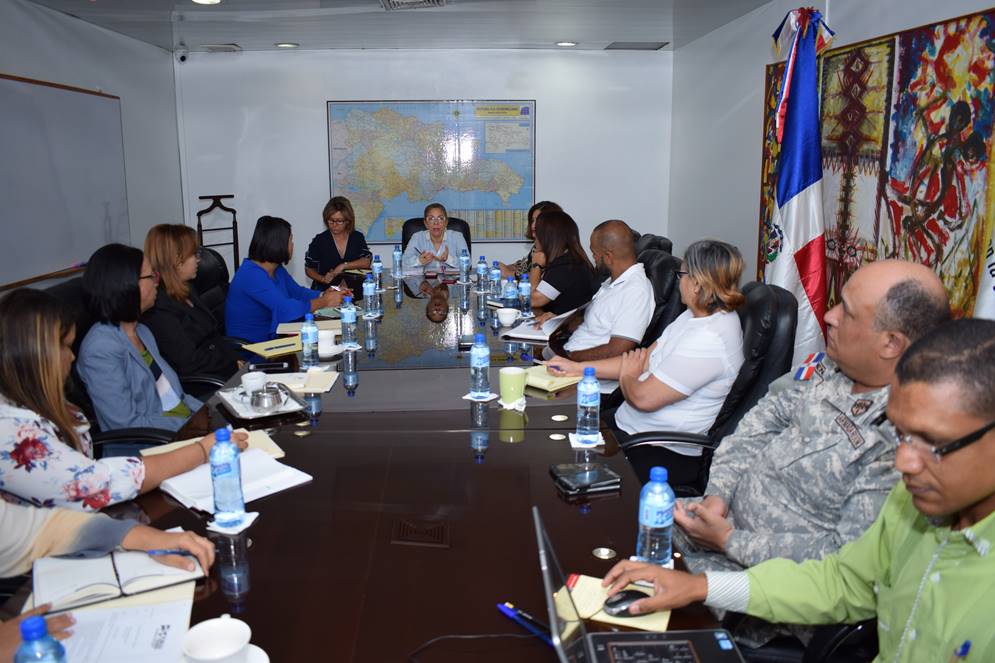 Fotografía Nelson Acosta Germán – PASP.  Reunión de contingencia por el posible paso de la tormenta Beryl, julio 2018 – Salón de Conferencias, Dirección General, sede principal.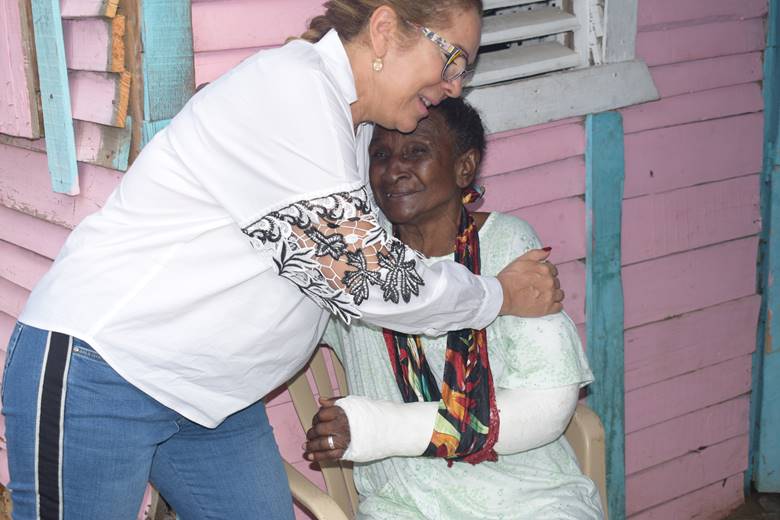 Fotografía Nelson Acosta Germán – PASP.   Fotografía Nelson Acosta Germán – PASP.   Donación de enseres del hogar, tras paso de remantes de la tormenta Beryl, julio 2018 – El Túnel de Haina, San Cristóbal.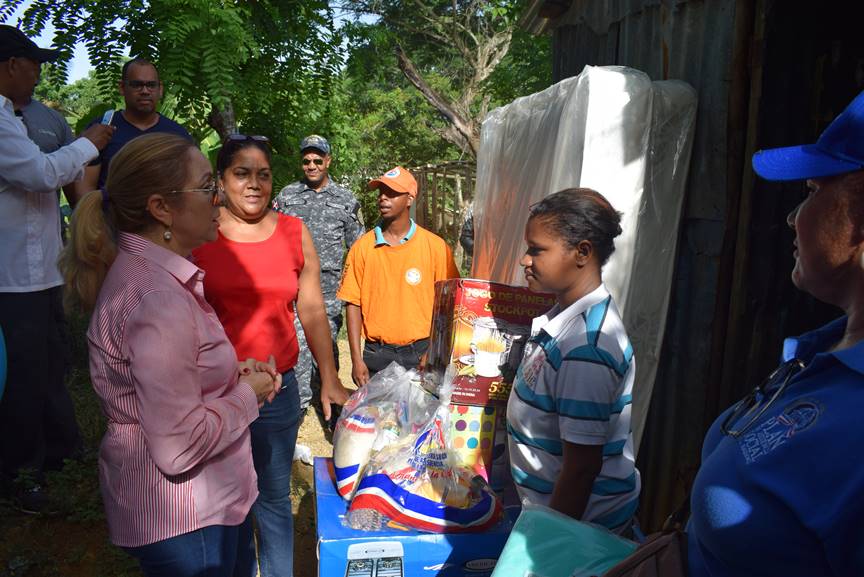 Fotografía Nelson Acosta Germán – PASP.  Entrega de alimentos y enseres del hogar, julio 2018 – El Tamarindo, Santo Domingo Este.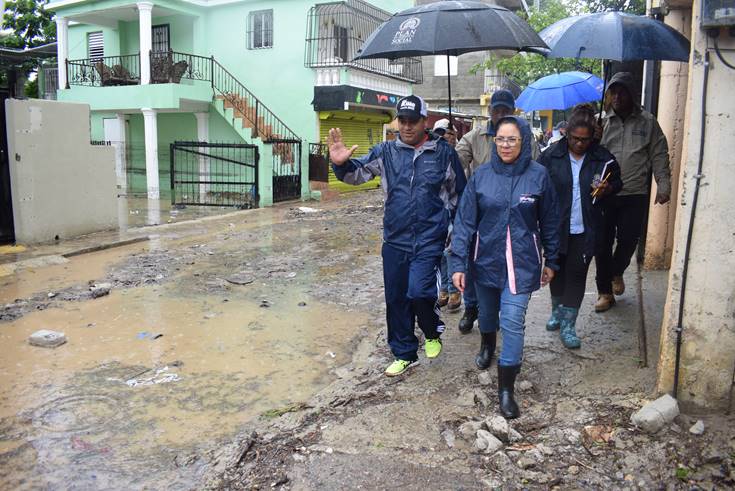 Fotografía Nelson Acosta Germán – PASP.   Inundaciones por aguaceros, tras paso de remantes de la tormenta Beryl, julio 2018 – Haina, Santo Domingo.Fotografía Nelson Acosta Germán – PASP.   Donación de enseres del hogar, tras paso de remantes de la tormenta Beryl, julio 2018 – El Túnel de Haina, San Cristóbal.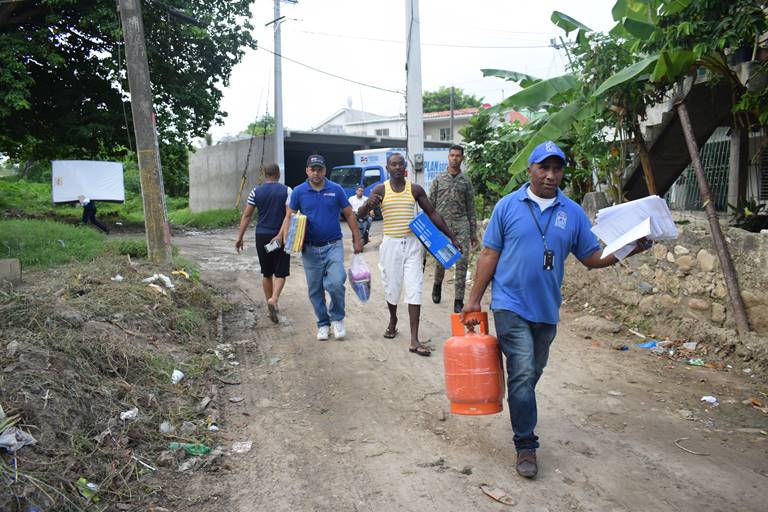 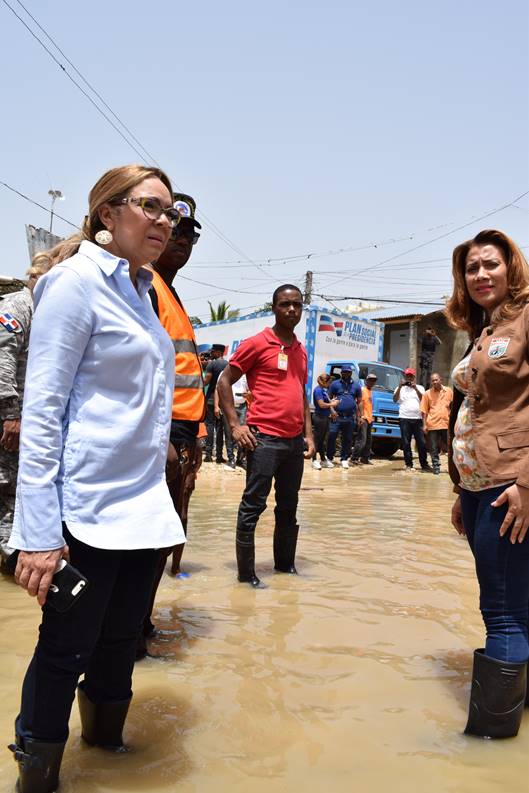 Fotografía Nelson Acosta Germán – PASP.   Inundaciones por aguaceros, tras paso de remantes de la tormenta Beryl, julio 2018 – El Manquito de Sábana Perdida, Santo Domingo.INDICE DE CONTENIDOArtículos DonadosCantidad de MedidaUnidad deTotal EnArtículos DonadosCantidad de MedidaMedidaRD$BeneficiadosRaciones alimenticias 1,543,746Unidad572,968,219.73454,043Raciones alimenticias 1,543,746Unidad572,968,219.73 HogaresKit Habichuelas con Dulce381,238Unidad61,290,122.00381,238HogaresKit de Emergencias83,507Unidad3,8250.0083,507PersonasCaja Navideñas 1,100,000Unidad1,582,361,100.681,100,000Caja Navideñas 1,100,000Unidad1,582,361,100.68Hogares Fundas Reforzadas 300,000Unidad195,000,000.00300,000 Fundas Reforzadas 300,000Unidad195,000,000.00HogaresServicios De Salud y Medicamentos111,933Persona10,944,807.38111,933Servicios De Salud y Medicamentos111,933Persona10,944,807.38Personas Materiales de Construcción303,517Unidad78,929,770.4815,176Materiales de Construcción303,517Unidad78,929,770.48HogaresElectrodomésticos y 184,589Unidad469,659,460.0661,530Enseres del Hogar184,589Unidad469,659,460.06HogaresRopa De Cama 17,950Unidad4,024,294.878,975Ropa De Cama 17,950Unidad4,024,294.87HogaresCanastilla P/Embarazadas 1,107Unidad813,645.001,107Canastilla P/Embarazadas 1,107Unidad813,645.00EmbarazadasJuguetes277,998Unidad136,266,683.53277,998Juguetes277,998Unidad136,266,683.53NiñosCosto Total3,112,296,353.73Cursos/Charlas/TalleresDirigido a:Atención al Ciudadano / Calidad en el Servicio al ClienteSecretarias y AuxiliaresOrtografía y RedacciónSecretarias y AuxiliaresRedacción y Presentación de Informes TécnicosSecretarias y AuxiliaresTécnicas de ArchivoSecretarias y AuxiliaresManejo de Relaciones InterpersonalesSecretarias y AuxiliaresAdministración de Almacén y Control de InventarioSupervisores de Almacén y Suministro y División de EmpaquesCommunity Manager (Gestor de Contenidos)División de ComunicacionesComunicación de Crisis y VoceríaDivisión de ComunicacionesMontaje y Protocolo de Eventos SocialesSección de Eventos y ProtocoloPreparación y Envío de Formularios FiscalesDivisión FinancieraInteligencia EmocionalEncargados Departamentales, Divisiones y SeccionesCharla Prevención del Cáncer de MamasTodo el personal FemeninoAplicación de Encuesta de Clima OrganizacionalTodo el PersonalCapacitación y Entrenamiento en Recepción de ProductosPersonal de Almacén y SuministroProcesosValor RD$Equipos de Transporte (Vehículos)                   20,609,880.01 Equipos de Transporte (Montacargas) +3,825,000.00Reparación de Camas Camiones+3,825,000.00Rotulación Vehicular del PASP+3,498,936.00Sub-Total 31,758,816.01Remodelación Oficinas+56,632,596.23Remodelación Almacén+49,472,778.38 Sub-Total 106,105,374.61REGIONESCANTIDADTOTAL DE QQS.INVERSIÓNDIST. %REGIONESCANTIDADTOTAL DE QQS.RD$DIST. %Gran Sto. Domingo854,456212,7931,229,143,578.7777.68%Sur83,72020,849120,432,064.867.61%Norte o Cibao81,43220,280117,140,753.777.40%Este35,1528,75450,566,737.743.20%Nordeste27,5606,86339,645,338.122.50%Noroeste17,6804,40325,432,627.421.61%TOTALES1,100,000273,9421,582,361,100.68100%DESCRIPCIÓNCANTIDAD (UNIDAD) INVERSIÓN EN       REPRESENTACIÓN % EN EL TOTAL GENERAL DE DONACION DEL PERIODODESCRIPCIÓNCANTIDAD (UNIDAD) ( RD$)  REPRESENTACIÓN % EN EL TOTAL GENERAL DE DONACION DEL PERIODOCajas Navideñas1,100,0001,582,361,100.6874.62%Fundas Reforzadas300,000195,000,000.0011.02%Distribución de Juguetes277,998136,278,065.857.70%TOTAL GENERAL2,588,9291,913,639,166.53100%REGIONESCAJAPOLLOS CONGEL.FUNDA REFORZADATELERAJUGUETESTOTAL% CANTIDADREGIONESNAVIDEÑAPOLLOS CONGEL.FUNDA REFORZADATELERAJUGUETESTOTAL% CANTIDADGran Sto. Domingo854,456428,756276,687245,115196,8081,901,82274%Norte o Cibao81,43237,4805,46052,90020,950198,2229%Sur83,72026,8006,08538,20026,640181,4458%Este35,15214,9204,76021,10014,22090,1524%Nordeste27,56010,1202,53815,2009,69065,1083%Noroeste17,6808,2404,29012,1009,69052,0002%TOTAL1,100,000526,316300,000384,615277,9982,553,901100%TOTAL1,100,000526,316300,000384,615277,9982,553,901100%ProcesosValor de las ComprasLicitación Pública2,557,874,435.45Comparación de Precios171,562,264.05Compras Menores5,995,317.55Compras por debajo del Umbral1,134,668.52Procesos Especiales (Urg. y Exc.)315,914,676.75Totales3,052,481,362.32LocalidadNovedadFechaPuerto Plata – Villa IsabelaEntrega de alimentos, enseres del hogar y electrodomésticos benefician a 21 familias. (PASP – INVI). 09/01/2018María Trinidad Sánchez – Nagua Entrega de alimentos, enseres del hogar y electrodomésticos benefician a familia.24/01/2018Santiago – Los Rieles, La Ciénaga, QuiniguitaBaitoaEntrega de alimentos, enseres del hogar y electrodomésticos benefician a 103 familias.24/01/2018 y 31/01/2018Duarte – Arenoso y PeynadoEntrega de alimentos y electrodomésticos benefician 2 a familias.24/01/2018Azua – El Carrizal, Los Jovillos, Villa Progreso, Villa Corazón y Villa EsperanzaEntrega de alimentos, enseres del hogar y electrodomésticos benefician a 60 familias.24/01/2018 hasta el 26/01/2018María Trinidad Sánchez – NaguaEntrega de alimentos, enseres del hogar y electrodomésticos (lavadoras Samsung) benefician a 17 familias.30/01/2018San Cristóbal – Villa AltagraciaEntrega de alimentos, enseres del hogar y electrodomésticos benefician a 66 familias. (Visitas Sorpresas del Presidente).31/01/2018LocalidadNovedadFechaSanto Domingo – El Bonito, San IsidroEntrega de alimentos, enseres del hogar y electrodomésticos benefician a 4 familias.01/02/2018 y 04/02/2018San Cristóbal – Villa AltagraciaEntrega de alimentos, enseres del hogar y electrodomésticos benefician a 201 familias. (Visitas Sorpresas del Presidente).01/02/2018Azua – El Carrizal y El ToroEntrega de alimentos, enseres del hogar (vajillas, juego de ollas, estufas, tanques de gas, box spring, juego de sala) y electrodomésticos (lavadoras Samsung, neveras, televisores, abanicos) benefician a 552 familias.05/02/2018 y 06/02/2018Duarte – Arenoso y PeynadoEntrega de alimentos y electrodomésticos (lavadoras Samsung) benefician a 28 familias.06/02/2018Santo Domingo – Distrito NacionalEntrega de alimentos, enseres del hogar y electrodomésticos benefician a familia.13/02/2018 LocalidadNovedadFechaSanto Domingo – El Bonito, San Isidro, La Uva, Cristóbal Colón, Villa Duarte, Brisas del Este, La Cañada de Villa Duarte, La Francia de Villa Duarte, La Real de Villa Duarte, El Muro de Villa Duarte, Maquitera, Villa Duarte, La Piragua, El Naranjo, San Luis, La Barza, Villa Pepe, Los Girasoles, Borojol, Entrega de alimentos, kits habichuelas con dulce, enseres del hogar y electrodomésticos benefician a 502 familias más 20 reparaciones de techo entre las comunidades  de San Isidro, Piragua, El Naranjo, Los Girasoles y Borojol.01/03/2018 al 18/03/2018Independencia – Duvergé, JimaníEntrega de alimentos, enseres del hogar y electrodomésticos benefician a 620 familias. (Visitas Sorpresas del Presidente y operativo con la Primera Dama).13/03/2018 y 15/03/2018Puerto Plata – Centro CiudadEntrega de alimentos, enseres del hogar y electrodomésticos benefician a 4 familias.14/03/2018 Duarte – Cotuí y Las FloresEntrega de alimentos, enseres del hogar y electrodomésticos benefician a 6 familias. (Plan en tu barrio)06/02/2018LocalidadNovedadFechaSanto Domingo – La Victoria, Km. 8 ½ carretera Sánchez, San Miguel, Km. 24 Autop. Duarte, El Almirante, Brisas del Este, Los Alifonsos de Mendoza, La Cañada de Villa Duarte, Barrio La Fe de Los Alcarrizos, El Brisal, San Luis, Villa Esfuerzo, Los Guandules, San Carlos, Villa María, Perla Antillana, Simonico de Villa Duarte, Villa Mar, Villa María de Pantoja, Los Solares, Ensanche Isabelita, Pueblo Nuevo de Los Alcarrizos, Mata Hambre de La Feria, Zona Colonial, Ensanche Espaillat, Villa Juana, La Francia de Villa Duarte, Km. 9 ½ El Holguín, Alma Rosa, Villa ConsueloEntrega de alimentos, kits habichuelas con dulce, enseres del hogar y electrodomésticos benefician a 140 familias más 42 reparaciones de techo entre las comunidades  de La Victoria, Distrito Nacional, Km. 8 ½ de la carretera Sánchez, Brisas del Este, Los Alifonsos de Mendoza, La Cañada de Villa Duarte, Barrio La Fe, El Brisal, San Luis, Villa Esfuerzo, Los Guandules, Simonico de Villa Duarte, Villa Mar, Ensanche Isabelita, Zona Colonial, Pueblo Nuevo de Los Alcarrizos, Ensanche Espaillat, Villa Juana y Alma Rosa.02/04/2018 al 26/04/2018Azua – La Ceiba, Ansonia, Los Cartones Sabana Yegua, Buenos Aires, La Bombita y Centro CiudadEntrega de alimentos, enseres del hogar y electrodomésticos benefician a 2,415 familias más 24 reparaciones de techo entre las comunidades  de Ansonia y La Ceiba.18/04/2018 al 23/04/2018Dajabón – Santiago RodríguezEntrega de alimentos, enseres del hogar y electrodomésticos benefician a 83 familias más 8 reparaciones de techo en la comunidad  de Santiago Rodríguez.23/04/2018 San Juan de la Maguana – El Manguito de Bohechío, Los Guayuyos, Los Fríos, Arroyo CanoSolicitud de alimentos, enseres del hogar y electrodomésticos.25/04/2018Puerto Plata – Alta MiraReparación de techo25/04/2018María Trinidad Sánchez – NaguaEntrega de enseres de hogar y electrodomésticos.27/04/2018LocalidadNovedadFechaSanto Domingo – La Real de Villa Duarte, Urbanización Italia, Los Mameyes, La Isabela, Barrio 27 de Febrero, Mata Gorda, Villa Mella, Moricao de Villa Mella, Villa Duarte, Barrio 24 de Abril, Ensanche Isabelita, La Victoria, Nuevo Amanecer, Guajimía de Los Alcarrizos.Entrega de alimentos, enseres del hogar y electrodomésticos benefician a 16 familias más 9 reparaciones de techo entre las comunidades  Barrio 27 de Febrero, Villa Mella, Villa Duarte, Ensanche Isabelita, Nuevo Amanecer y Guajimía de Los Alcarrizos.01/05/2018 al 30/05/2018Azua – El ToroTechado de vivienda y entrega de alimentos.02/05/2018Dajabón – CíudadEntrega de alimentos, enseres del hogar benefician a familia.07/05/2018 Bahoruco – NeybaSolicitud de alimentos, enseres del hogar y electrodomésticos.07/05/2018La Vega – CiudadSolicitu de Enseres del hogar y electrodomésticos.17/05/2018LocalidadNovedadFechaGran Santo Domingo – Buenos Aires de Herrera, Distrito Nacional, Los Guandules, Mejoramiento Social, San Carlos, San Juan Bosco, El Tablazo, El Tamarindo, Villa Mella, Ensanche Quisqueya, Alma Rosa, La Ciénaga, Los Girasoles, Los Ríos, Cristo Rey, La Cañada de Villa Duarte, Sabana Perdida, La Isabela, Respaldo La Marina y El Almirante.Entrega de alimentos, enseres del hogar y electrodomésticos benefician a 2,598 familias más 4 reparaciones de techo entre las comunidades  de María Auxiliadora, La Cañada de Villa Duarte y  el Distrito Nacional.02/07/2018 al 31/07/2018San Cristóbal– El Túnel Haina e Itabo HainaEntrega de enseres del hogar y electrodomésticos benefician a 199 familias. 18/07/2018 y 20/07/2018Duarte – Arenoso yEl GuaraguaoEntrega de enseres del hogar y electrodomésticos benefician a 1 familia. 26/07/2018LocalidadNovedadFechaGran Santo Domingo – Buenos Aires de Herrera, Distrito Nacional, Los Guandules, Mejoramiento Social, San Carlos, San Juan Bosco, El Tablazo, El Tamarindo, Villa Mella, Ensanche Quisqueya, Alma Rosa, La Ciénaga, Los Girasoles, Los Ríos, Cristo Rey, La Cañada de Villa Duarte, Sabana Perdida, La Isabela, Respaldo La Marina y El Almirante.Entrega de alimentos, enseres del hogar y electrodomésticos benefician a 2,598 familias más 4 reparaciones de techo entre las comunidades  de María Auxiliadora, La Cañada de Villa Duarte y  el Distrito Nacional.02/07/2018 al 31/07/2018San Cristóbal– El Túnel Haina e Itabo HainaEntrega de enseres del hogar y electrodomésticos benefician a 199 familias. 18/07/2018 y 20/07/2018Duarte – Arenoso yEl GuaraguaoEntrega de enseres del hogar y electrodomésticos benefician a 1 familia. 26/07/2018LocalidadNovedadFechaGran Santo Domingo – Distrito Nacional, Barrio 27 de Febrero, Mejoramiento Social, María Auxiliadora, Guachupita, Los Guandules, Ensanche Luperón, Los Mameyes, Villa Duarte, SimonBolivar, Capotillo, Hoyo de Penpen, Los Alcarrizos, Los Pinos de Villa Duarte, Pueblo Nuevo de Villa Duarte, San Isidro,Mata Hambre, La Feria,  La Cañada de Villa Duarte,  Los Mina,Brisas del Ozama,  Valiente, Maquiteria, Simonico de Villa Duarte, Brisas del Este, Los tres ojos,El Manguito,  Los Molinos  de Villa Duarte, Cristo Rey, Los GirasolesEntrega de alimentos, kits habichuelas con dulce, enseres del hogar y electrodomésticos benefician a 401 familias más 13 reparaciones de techo entre las comunidades  de Brisas del Oriental, La Cañada de Villa Duarte, Barrio 25 de febrero y Distrito Nacional.03/08/2018 al 31/08/2018San Cristóbal– Lavapiese Centro CiudadReparaciones de techo entre las comunidades benefician a 3 familias. 21/08/2018 y 27/08/2018Azua– Centro CiudadEntrega de enseres del hogar beneficia a 1 familia.08/08/2018Santiago Rodríguez– MonciónEntrega de alimentos, enseres del hogar y electrodomésticos benefician a 43 familias.20/08/2018Higuey– Centro CiudadEntrega de enseres del hogar beneficia a 1 familia.20/08/2018La Romana – Villa HermosaEntrega de enseres del hogar beneficia a 2 familias.20/08/2018LocalidadNovedadFechaGran Santo Domingo – Las Palmas de Herrera, La Cuaba de Pedro Brand, La Piña de los Alcarrizos, KM 20 autopista Duarte y San LuisEntrega de alimentos, enseres del hogar y electrodomésticos benefician a 81 familias más 3 reparaciones de techo entre las comunidades  de Sabana Perdida, Los Alcarrizos y  Manoguayabo03/09/2018 al 29/09/2018San Cristóbal– Villa AltagraciaEntrega de alimentos, enseres del hogar y electrodomésticos benefician a 6 familias. 03/09/2018 y 11/09/2018Santiago – La Herradura, Cienfuegos, Matanzas, Gurabo y La Yaguita del PastorEntrega de alimentos, enseres del hogar y electrodomésticos benefician a 6 familias.07/09/2018 y 11/09/2018Nóminas Fijas de Alimentos CrudosCant./RaciónRecursos FinancierosInfantes45,276RD$      18,110,400.00Adultos Ancianos15,474RD$        6,189,600.00Personas con Discapacidad18,186RD$        7,274,400.00Albergues29,118RD$      11,647,200.00Hogares Crea7,620RD$        3,048,000.00Fundaciones categoría 184,330RD$      33,732,000.00    Fundaciones categoría 212,000RD$        4,800,000.00    Cuerpos Castrenses83,676RD$      33,470,400.00     Organizaciones Religiosas (Iglesias)117,564RD$      47,025,600.00     Oficinas Provinciales (23)20,700RD$        8,280,000.00Gobernaciones (31)53,700RD$      21,488,800.00Estructuras Sociales P (12)2,400RD$           960,000.00      ONG Interior (23 Provincias)22,085RD$        8,834,000.00Total512,129RD$   204,851,600.00